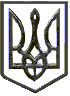 СКАЛАТСЬКА  МІСЬКА  РАДАПІДВОЛОЧИСЬКОГО РАЙОНУ  ТЕРНОПІЛЬСЬКОЇ ОБЛАСТІСЬОМОГО СКЛИКАННЯДВАДЦЯТЬ ШОСТА СЕСІЯРІШЕННЯ від 10 квітня 2017 року                                                                                       № 589    Про затвердження Переліку об'єктів і заходів,що фінансуються за рахунок субвенції з державногобюджету місцевим бюджетам протягом 2017 рокуВідповідно до Постанови Кабінету Міністрів України від 16.03.2016 року № 200 «Деякі питання надання субвенції з державного бюджету місцевим бюджетам на формування інфраструктури об’єднаних територіальних громад», а також програми соціально-економічного та культурного розвитку Скалатської міської об’єднаної територіальної громади на 2017 рік, рекомендації комісії щодо вивчення пріоритетів соціально-екомічного розвитку населених пунктів Скалатської ОТГ, керуючись ст. ст. 10, 25, 26, 60 Закону України «Про місцеве самоврядування в Україні» Скалатська міська рада –  ВИРІШИЛА:1. Затвердити Перелік об'єктів і заходів, що фінансуються у 2017 році за рахунок субвенції з державного бюджету місцевим бюджетам на формування інфраструктури Скалатської міської ради об’єднаної територіальної громади, до програми соціально-економічного та культурного розвитку Скалатської міської об’єднаної територіальної громади на 2017 рік згідно з додатком 1.2. Затвердити план соціально-економічного та культурного розвитку Скалатської ОТГ згідно з додатком 2.3. Контроль за виконанням цього рішення покласти на заступника міського голови з питань житлово-комунального господарства Зіменко А.В. Міський голова                                                                П.В.Савончак                                                                                                                                      Додаток №1                                                                                                       До рішення сесії Скалатської міської ради                                                                                                       від 10 квітня 2017 року № 589Перелік об'єктів і заходів, що фінансуються у 2017 році за рахунок субвенції з державного бюджету місцевим бюджетам на формування інфраструктури Скалатської об’єднаної територіальної громади.Капітальний ремонт клубу а с. Панасівка.Капітальний ремонт школи  в с. Полупанівка.Капітальний ремонт тротуарів в с.Новосілка.Капітальний ремонт клубу в с. Поділля.Капітальний ремонт школи по замнні вікон  в с. Криве.Капітальний ремонт клубу в  с. Зарубинці.Капітальний ремонт школи по замінні вікон в с. Городниця.Нове будівництво котельні у садочку в с. Городниця.Будівництво системи водопостачання в с. Магдаліївка.Реконструкція біологічних  очисних  споруд і КНС в м. Скалат.Капітальний ремонт будинку школяра .  Капітальний ремонт Скалатського  ДНЗ- заміна вікон і дверей,ремонт даху.                                  Капітальний ремонт вул. Мазури с. Остап’є.Капітальний ремонт вул.. Л.Українка в с. Полупанівка.Капітальний ремонт Скалатського будинку культуриКапітальний ремонт класів у Староскалатській школі.Капітальний ремонт  дитячого садка в Старому Скалаті.Капітальний ремонт лікарні.          Секретар ради                                                           С.М.Магмет                                                                                                                                         Додаток №2                                                                                                       До рішення сесії Скалатської міської ради                                                                                                       від 10 квітня 2017 року № 589План соціально-економічного та культурного розвитку Скалатської ОТГ  2017р. Секретар ради                                                           С.М.Магмет   №п\пНазва заходуТермінЗа рахунок яких коштів12341Капітальний ремонт клубу а с. Панасівка.Протягом рокуКошти субвенції2Капітальний ремонт школи  в с. Полупанівка.Протягом рокуКошти субвенції3Капітальний ремонт тротуарів в с.Новосілка.Протягом рокуКошти субвенції4Капітальний ремонт клубу в с. Поділля.Протягом рокуКошти субвенції5Капітальний ремонт школи по замінні вікон і дверей в с. Криве.Протягом рокуКошти субвенції6Капітальний ремонт клубу в  с. Зарубинці.Протягом рокуКошти субвенції7Капітальний ремонт школи по замінні вікон в с. Городниця.Протягом рокуКошти субвенції8Нове будівництво котельні у садочку в с. Городниця.Протягом рокуКошти субвенції9Будівництво системи водопостачання в с. Магдалівка.Протягом рокуКошти субвенції10Реконструкція біологічних  очисних  споруд і КНС в м. Скалат.Протягом рокуКошти субвенції11Капітальний ремонт будинку школяра .  Протягом рокуКошти субвенції12Капітальний ремонт Скалатського ДНЗ- заміна вікон і дверейПротягом рокуКошти субвенції13Капітальний ремонт класів у Староскалатській школі.Протягом рокуКошти субвенції14С. Остап’є  капітальний ремонт клубуПротягом рокуВласні кошти 15С.Колодіївка    побудувати вигрібний септик каналізації школіПротягом рокуВласні кошти16С.Полупанівка  ремонт котельні клубу, поточний ремонт  дитячого садочкаПротягом рокуВласні кошти17С.Новосілка спортивного майданчика біля школиПротягом рокуВласні кошти18С.Магдалівка поточний ремонт клубуПротягом рокуВласні кошти19Поділля, Хоптянка       заміна пилини з ринвами навколо                                                             школи, придбання котла .Протягом рокуВласні кошти20с..Криве   поточний   ремонт клубу,Протягом рокуВласні кошти22С.Зарубинці ремонт підлоги    спальні у садочкуПротягом рокуВласні кошти23С.Городниця  придбання  метало профілюдля часткового перекриття даху  клубу           Протягом рокуВласні кошти24С.Поплави  освітлення села, встановлення підлоги всільському клубіПротягом рокуВласні кошти25М.Скалат виділити кошти для завершеннянового будівництва водогону  по вул. Драгоманова, Богуна ,С.Бандери, Січ Стрільців,          Шепчицького,Тернопільська, Мазепи.Протягом рокуВласні кошти26Капітальний, ямковий, поточний ремонт догіг населених пунктів громади  -проектування будівництва обїзної дороги міста Скалат Протягом рокувласні кошти271.Ручне вуличне прибирання  м.Скалата та селах громади 2.Вивезення вуличного змету.3.Прибирання кладовищ                           4.Обслуговування вулиного освітлення5 Вирубування кущів в парку 6.Встановлення вуличного освітлення, модернізація існуючих світлоточок (заміна світи-льників, проводів, електро-ламп на енергозберігаючі). 7.Озеленення (посадка, зріз дерев, формувальне обрізування дерев, догляд за зеленими насадженнями, косіння газонів).8.Встановлення, ремонт, дорожніх знаків, розміткавулиць.9. Капітальний ремонт приміщень   садочків шкіл адмін.-будинків ФАПів, будинків культури автобусних зупинок 10 Утеплення шкіл, заміна вікон, дверей, заміна підлоги.11. Придбання та встановлення дитячих та спортивних майданчиків.   12.Благоустрій культових споруд, придорожніх смуг, могил та пам’ятників .13 Ліквідація сміттєзвалищ біля господарських будівель14 Будівництво автобусних зупинок.15. Завершення робіт на очисних спорудах.16. Виготовлення детального, генерального плану Скалатської громади. 17. Придбання спецтехніки (комунальної)Протягом року   власні  і залучені кошти28Сприяння організації проведення культурних і спортивних заходів в громадіПротягом рокувласні і залучені кошти28 Встановлення опалення в школах садочках будинках культури Протягом рокувласні  і залучені кошти29Виготовлння проектно-кошторисної документації на реконструкцію вулиц, на капітальний ремонт тротуарів Протягом року власні кошти30   Будівництва колодязів для забезпечення водопостачанняПротягом рокувласні кошти31Чищення річок  встановлення огорожі біля річок Протягом рокувласні кошти32Будівництво, реконструкція, заміна водопровідних та каналізаційних мереж.  Протягом рокувласні кошти33Розроблення проектів по водопостачанню та водовідведенню населених пунктівПротягом року     Власні кошти34Залучення інвесторів для розвитку інфраструктури, створення міні пекарень,підприємств по переробці молока, м’яса.Протягом рокузалучені кошти35Проведення ремонту залу для церемоній у Скалатському булинку культуриПротягом рокуВласні кошти36Розроблення проектно-кошторисної документації на добудову спортзалу в с. МагдалівкаПротягом рокуВласні кошти37